Associazione Culturale “Gli ex dell’Aselli APS“Presso Liceo Scientifico “G. Aselli “Via Palestro 31   -  26100 CremonaCodice fiscale 93045180192Telefono: 0372-22051 (segreteria scuola)e-mail: associazione.exaselli@gmail.com           L’Associazione “Gli ex dell’Aselli” avente sede presso il Liceo Scientifico Statale “Gaspare  Aselli” in Cremona al civico 31/a di Via Palestro, bandisce  in conformità con il proprio statuto  un concorso a titoli, per l’assegnazione di n° 1 borsa di studio di € 250,00 (duecentocinquanta euro) con erogazione alla fine dell’anno scolastico 2023-24, da assegnarsi a uno studente del Liceo Scientifico “G. Aselli” per il profitto scolastico ottenuto nella classe del biennio frequentata nell’anno precedente. La media dei voti deve essere superiore a 8/10. Pertanto possono partecipare gli studenti che attualmente frequentano la seconda o la terza liceo.Gli aspiranti a detta borsa sono tenuti a presentare domanda all’Associazione entro l’ 11 maggio 2024 sull’apposito modulo in distribuzione presso la segreteria del liceo o scaricabile dal sito del liceo (www.liceoaselli.edu.it) Alla domanda, completa in ogni sua parte, vanno allegati:autocertificazione in carta libera attestante le valutazioni dello scrutinio finale dell’anno scolastico 2022/23copia della pagella dell’anno 2022/23 autocertificazione del proprio stato di famigliaLa domanda e i relativi allegati devono essere consegnati in formato cartaceo alla segreteria amministrativa del liceo.L’Associazione si riserva di richiedere gli originali della documentazione autocertificata dal richiedente, allo scopo di verificarne la veridicità. In caso di dichiarazioni mendaci o falsità in atti il richiedente sarà escluso dalla graduatoria.L’Associazione procederà a redigere graduatoria degli aspiranti al conferimento delle borse di studio, che saranno assegnate agli studenti con la media dei voti più alta e, a parità di merito:allo studente con la miglior media dei voti nelle materie scientifiche (matematica, fisica, scienze, informatica)a parità delle condizioni precedenti, a quello col miglior voto medio nel primo quadrimestrea parità delle condizioni precedenti allo studente il cui nucleo famigliare abbia il minor reddito complessivo a parità delle condizioni precedenti, a quello che risulti orfano di entrambi i genitori, e, in subordine, di uno solo di essia parità delle condizioni precedenti, al più anziano. Cremona, 5 aprile 2024                                                                     Il Presidente dell’Associazione “ Gli ex dell’Aselli “                                                                                           Clara Vailati Facchini           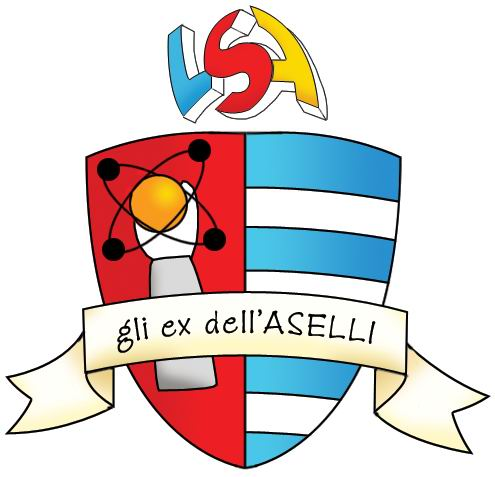 